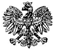 Zgierz, dn. 04.09.2023 r.ZP.272.10.2023.MW/6INFORMACJA Z OTWARCIA OFERT 	Na podstawie art. 222 ust. 5 ustawy z dnia 11 września 2019 r. – Prawo zamówień publicznych (tj. Dz. U. z 2023 r., poz. 1605  - zwanej dalej Ustawą), Zarząd Powiatu Zgierskiego zwany dalej Zamawiającym udostępnia informacje dotyczące złożonych ofert w postępowaniu prowadzonym w trybie przetargu nieograniczonego na podstawie art. 132  Ustawy, pn.:,, Zimowe utrzymanie dróg”Zadanie nr 1: Zimowe utrzymanie pasów drogowych dróg powiatowych na terenie miasta i gminy Aleksandrów Łódzki oraz gminy Parzęczew:	Zadanie nr  2:  Zimowe utrzymanie pasów drogowych dróg powiatowych na terenie gminy Ozorków i gminy Zgierz:Zadanie nr 3: Zimowe utrzymanie pasów drogowych dróg powiatowych na terenie miasta i gminy Stryków oraz gminy Głowno:Zadanie nr 4: Zimowe utrzymanie pasów drogowych dróg powiatowych na terenie miasta Zgierza: Zarząd Powiatu Zgierskiego____________________________________		(podpis Kierownika Zamawiającego lub osoby upoważnionej)	ZARZĄD POWIATU ZGIERSKIEGO	95-100 Zgierz, ul. Sadowa 6a   tel. (42) 288 81 00, fax (42) 719 08 16zarzad@powiat.zgierz.pl, www.powiat.zgierz.plNr ofertyNazwa i adres WykonawcyŁĄCZNA CENA BRUTTO 1TRANS-DRO-BUD Marek Oleksiak Sanie 25, 95-070 Aleksandrów Łódzki466 055,55 zł3HUBERTUS Mariusz Malarczyk al. Piłsudskiego 67/49, 90-329 Łódź503 208,99 zł4P.H.U. MACIEJ Piotr Łuczak ul. Sienkiewicza 21, 
99-210 Uniejów                           462 810,74 zł5K2A Sp. z o.o. ul. Marszałkowska 58, 00-545 Warszawa 495 514,73 złNr ofertyNazwa i adres WykonawcyŁĄCZNA CENA BRUTTO 3HUBERTUS Mariusz Malarczyk al. Piłsudskiego 67/49, 90-329 Łódź850 818,93 zł5K2A Sp. z o.o. ul. Marszałkowska 58, 00-545 Warszawa635 670,32 złNr ofertyNazwa i adres WykonawcyŁĄCZNA CENA BRUTTO 2,,ANDRO” Anna Fijałkowska ul. Brzezińska 138, 95-040 Koluszki954 760,50 zł4HUBERTUS Mariusz Malarczyk al. Piłsudskiego 67/49, 90-329 Łódź788 325,46 zł5K2A Sp. z o.o. ul. Marszałkowska 58, 00-545 Warszawa699 571,13 złNr ofertyNazwa i adres WykonawcyŁĄCZNA CENA BRUTTO 3HUBERTUS Mariusz Malarczyk al. Piłsudskiego 67/49, 90-329 Łódź344 532,43 zł5K2A Sp. z o.o. ul. Marszałkowska 58, 00-545 Warszawa271 287,62 zł